           Отчет за 2021 год 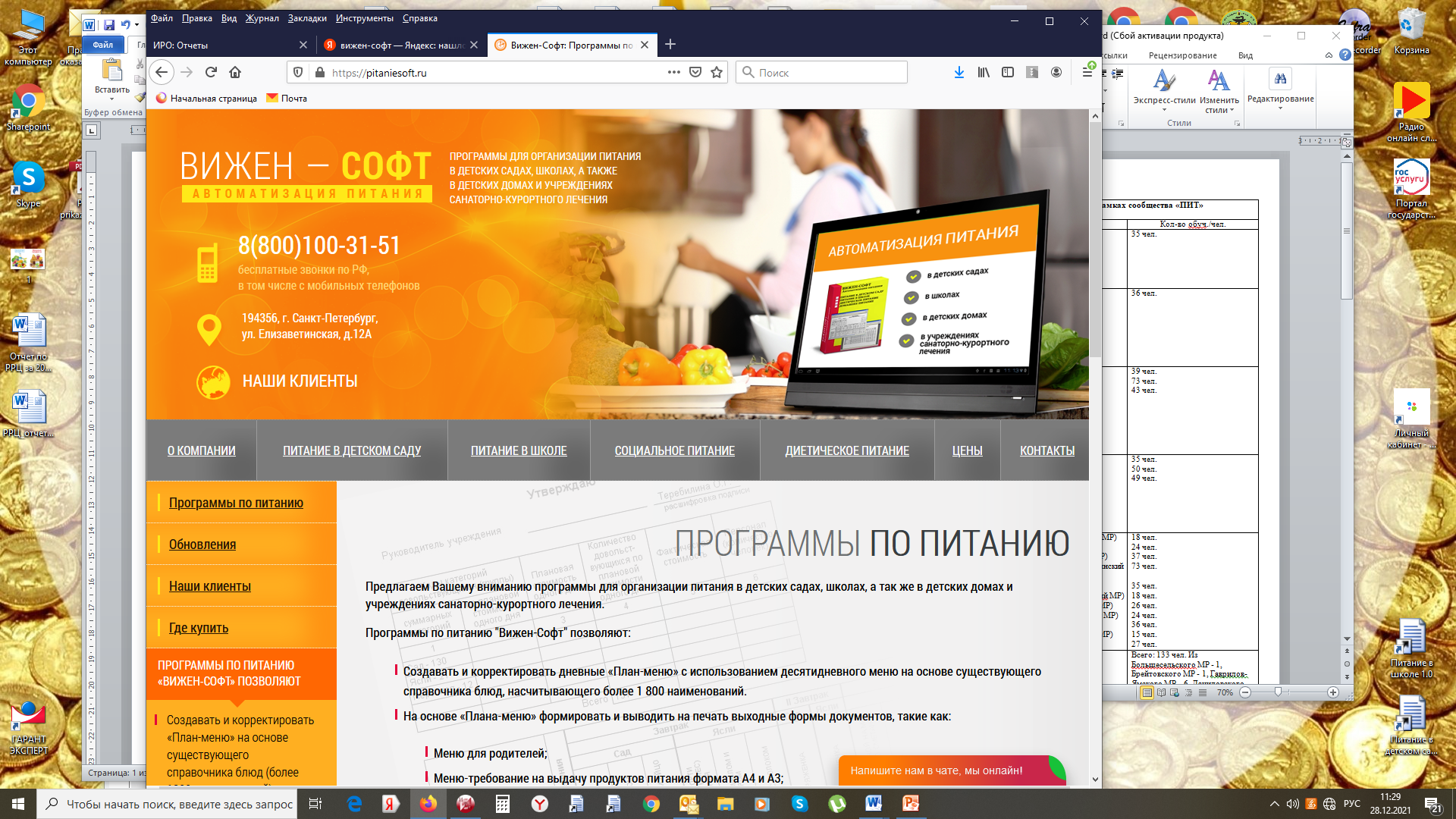 о внедрении в образовательные организации Ярославской области ПО «Вижен-Софт: питание в детском саду» и «Вижен-Софт: питание в школе»	Современные компьютерные системы для ведения документооборота по питанию, например, программный продукт «Вижен-Софт: Питание в детском саду» и «Вижен-Софт: питание в школе», разработанный согласно СанПиН 2.3./2.4.3590-20, соответствуют всем требованиям, предъявляемым к программам автоматизации организации детского питания в образовательных организациях, а именно: содержат множество бланков и форм, а также проверенные алгоритмы их заполнения. Обновление данного программного обеспечения позволяет руководителю и ответственному за организацию питания быть в курсе изменений законодательства и появления новых форм. В Ярославской области успешно внедрены в образовательных учреждениях: ПО «Вижен-Софт: Питание в школе» и ПО «Вижен-Софт: Питание в детском саду». Более 340 образовательных организаций работают на программе автоматизации организации детского питания «Вижен-Софт». (перечень работающих на ПО в ЯО: https://pitaniesoft.ru/customers/)Преимущество работы на программе автоматизации организации детского питания «Вижен-Софт» заключается в том, что благодаря понятному интерфейсу ПО «Вижен-Софт: питание» позволяет ответственному за организацию питания в образовательной организации легко формировать все необходимые документы в течение 10–15 минут, а именно: составление меню с выводом его на печать, меню с учетом реального остатка продуктов на складе, меню для родителей, меню-требование на выдачу продуктов питания, накопительные и бракеражные журналы; вести полноценный учет продуктов в количественном и суммовом разрезе (можно было бы отключать по желанию пользователя); формировать все необходимые складские документы для отслеживания движения продуктов за любой период, в том числе и в отношении выполнения контрактов с поставщиками.Таким образом, в 2021 году в Ярославской области было внедрено ПО «Вижен-Софт: питание» в 21 образовательных организаций, обновлено ПО «Вижен-Софт: питание» в 30 образовательных организациях.Проведено 6 мероприятий по сопровождению и обучению 222 человек, ответственных за организацию питания в образовательной организации, работающих на ПО «Вижен-Софт: Питание в школе» и ПО «Вижен-Софт: Питание в детском саду» (табл.1), на которых были рассмотрены следующие вопросы:Новые технологии и комплексный подход к оснащению организации питания в образовательных организациях;Планирование и учет организации питания в ОО с помощью программных продуктов «Вижен-Софт: Питание в детском саду», «Вижен-Софт: Питание в школе»Составление блюд и формирование меню на каждый день для всех категорий, питающихся с формированием всех необходимых документов для утверждения его в РоспотребнадзореСкладской учет продуктов питания с формированием аналитических отчетов, т.д.Таблица 1Отчет межведомственных мероприятий за 2021 годОтчет межведомственных мероприятий за 2021 годОтчет межведомственных мероприятий за 2021 годМероприятиеСроки исполненияКол-во обуч./чел.Семинар «Обновление программного обеспечения "Вижен-Софт: Питание"» (8 час.)27.02.202135 чел.Семинар «Автоматизация учёта продуктов питания детей в ОО с помощью ПО "Вижен-Софт: питание"»  (8 час.)14.04.202117.09.202111.11.202135 чел.50 чел.49 чел.ППК «Организация и контроль качества питания детей в образовательной организации» (48 час.)06.04.-23.04.2105.10.-28.10.2126 чел. 27 чел.Всего:222 чел.